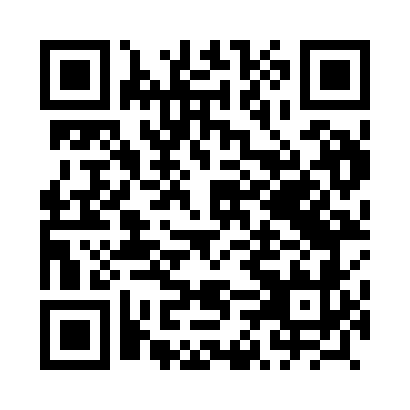 Prayer times for Jankow, PolandWed 1 May 2024 - Fri 31 May 2024High Latitude Method: Angle Based RulePrayer Calculation Method: Muslim World LeagueAsar Calculation Method: HanafiPrayer times provided by https://www.salahtimes.comDateDayFajrSunriseDhuhrAsrMaghribIsha1Wed2:435:1112:365:438:0310:202Thu2:395:0912:365:448:0410:243Fri2:355:0712:365:458:0610:274Sat2:325:0612:365:468:0810:305Sun2:285:0412:365:478:0910:336Mon2:245:0212:365:488:1110:367Tue2:225:0012:365:498:1210:408Wed2:214:5912:365:508:1410:439Thu2:214:5712:365:518:1610:4310Fri2:204:5512:365:528:1710:4411Sat2:194:5412:365:538:1910:4512Sun2:194:5212:365:548:2010:4513Mon2:184:5112:365:558:2210:4614Tue2:174:4912:365:568:2310:4715Wed2:174:4812:365:578:2510:4716Thu2:164:4612:365:588:2610:4817Fri2:164:4512:365:588:2810:4818Sat2:154:4312:365:598:2910:4919Sun2:154:4212:366:008:3010:5020Mon2:144:4112:366:018:3210:5021Tue2:144:4012:366:028:3310:5122Wed2:134:3812:366:038:3510:5223Thu2:134:3712:366:038:3610:5224Fri2:124:3612:366:048:3710:5325Sat2:124:3512:366:058:3910:5426Sun2:124:3412:376:068:4010:5427Mon2:114:3312:376:068:4110:5528Tue2:114:3212:376:078:4210:5529Wed2:114:3112:376:088:4310:5630Thu2:104:3012:376:088:4510:5631Fri2:104:2912:376:098:4610:57